МУНИЦИПАЛЬНОЕ КАЗЕННОЕ ОБЩЕОБРАЗОВАТЕЛЬНОЕ УЧРЕЖДЕНИЕ КВИТОКСКАЯ СРЕДНЯЯ ОБЩЕОБРАЗОВАТЕЛЬНАЯ ШКОЛА №1(ДЕТСКИЙ САД «ЧЕБУРАШКА»)План проведениямесячника дорожной безопасности «Внимание! Дети!»В младшей смешанной группе.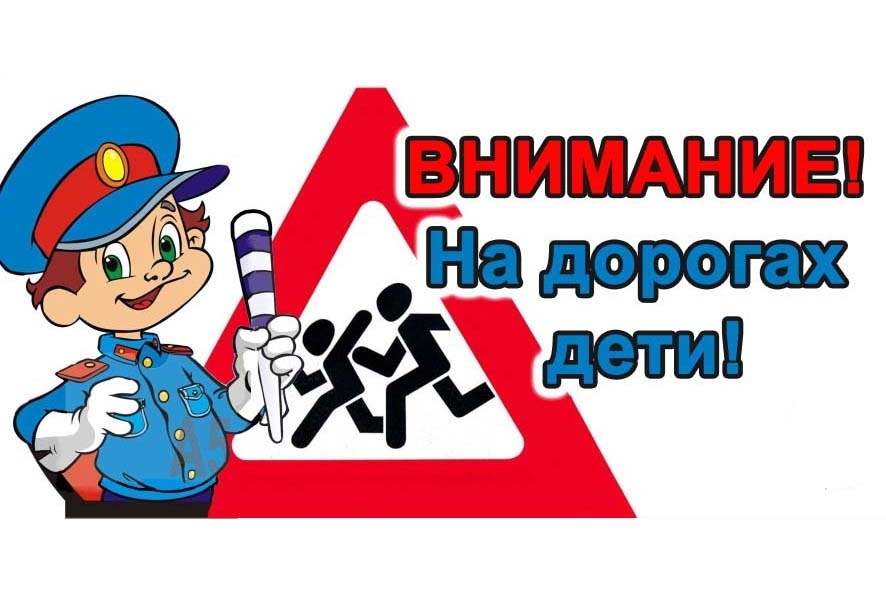 Подготовили и провели воспитателя:Каширина Наталья МихайловнаМакиенко Надежда ГригорьевнаСентябрь, 2020План проведения месячника безопасности дорожного движения в младшей смешанной группе «Внимание, дети!» с 28.08.2020года по 27.09.2020 года Цели:- снижение дорожно-транспортного травматизма на улицах и дорогах города;- сохранение здоровья детей и взрослых, обеспечение безопасности жизнедеятельности;- формирование у родителей, педагогов, воспитанников ответственности в деле сохранения собственного здоровья и безопасности;Задачи:- дать ребенку определенную систему знаний по правилам дорожного движения;- сформировать прочную привычку в применении полученных знаний и выполнении правил поведения в обыденной жизни.№ п\пМероприятиеСроки 1.Беседы: «Всем ребятам надо знать, как по улице шагать». Беседа: «Как вести себя в общественном транспорте», «Знаки дорожные знать каждому положено», Беседа «Правила поведения на железной дороге», «Как машины людям помогают»,Весь период2.Конструирование: «Гараж для своей машины», «Грузовик в гостях у ребят», «Дорожные знак»31.08.20202.09.20207.09.20203.Целевые прогулки с детьми: Наблюдение: «За движением транспорта», «За пешеходами», «Я шагаю по дороге»01.09.202003.09.20208.09.20204.Чтение художественных произведений: Н. Носов «Автомобиль». «Сказка про дорожные знаки». Т. И. Алиева «Ехали медведи», «Дорожная азбука»; В. Арбекова «Про умных зверюшек». А. Иванов «Как неразлучные друзья дорогу переходили», «Дорожная сказка».Весь период5.Выставки детских рисунков на темы:«Веселый светофор»«Правила маленького пешехода» (дорожные знаки)14.09.202021.09.20206.Изобразительная деятельность:Аппликация «Светофор наш лучший друг», лепка «Транспорт на дороге», аппликация с элементами рисования «Шагающий автобус».11.09.202018.09.202020.08.20207.Игровая деятельность детей: Д/и «Угадай транспорт» Цель: закреплять представления детей о транспорте, умение по описанию (загадке) узнавать предметы; развивать смекалку, быстроту мышления и речевую активность. П/и «Грузовики» Д/и «Веселый жезл» Цель: обобщить представления о правилах поведения пешеходов на улице; активизировать знания детей; воспитывать желание выполнять ПДД в жизни. Сюжетно ролевая игра «Поездка на автобусе» П/и «Стоп», «Трамвай»Весь период8.Работа с родителями:Повысить компетентность родителей в вопросах безопасности детей на дороге. Консультации для родителей :«Азбука безопасности»«Дорога не терпит шалости – наказывает без жалости».«Использование светоотражающих элементов на одежде детей в тёмное время суток»«Детское кресло в каждую машину»Весь период9.Итоговое мероприятие: спортивный досуг по ПДД «В гостях у Светофора Светофоровича»